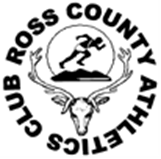 AGM NOTICEWednesday 7th October 7pm - via ZoomDue to the current situation we had to postpone our 19/20 AGM which was originally planned to take place in April.  We had hoped things would return to normal for us to hold the AGM face-to-face but this is just not going to be possible.  We have therefore opted to use Zoom as the online platform for us to meet.All RCAC members are invited to attend the meeting; it offers you an opportunity to reconnect with the club and take part in discussions and decisions that influence the club's continued development.  Be great if you were able to come along, your presence and input would be warmly welcomed.See attached AGM agenda for further details about the meeting and minutes from our 18/19 AGM.  If you are able to attend, please reply to info@rosscountyac.com.Published: 23/09/20 